<TOPIC TITLE><Author>October 2020Technical Report DMSTI-DS-N009-20-<no.>VU Institute of Data Science and Digital Technologies, Akademijos str. 4, Vilnius LT-08412, Lithuaniawww.mii.ltAbstract………….Keywords:………ContentsIntroduction<The main part of Report>Ataskaitoje dedama medžiaga, kurią doktorantas buvo įsipareigojęs parengti per ataskaitinį periodą (parašyti disertacijos skyrių, parengti kokią nors metodiką ar pan.; galibūti parengtų spaudai straipsnių tekstai). Pas ką plane tokių įsipareigojimų nebuvo, mokslinės ataskaitos rengtine būtina.ReferencesAppendixes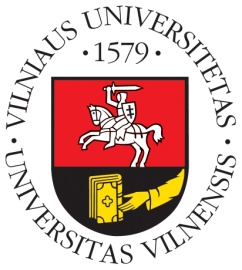 Vilnius universityInstitute of Data Science and Digital TechnologiesL I T H U A N I A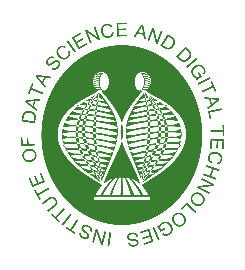 InformatiCs (N009)InformatiCs (N009)InformatiCs (N009)